Vybíjená 2024okresní finále 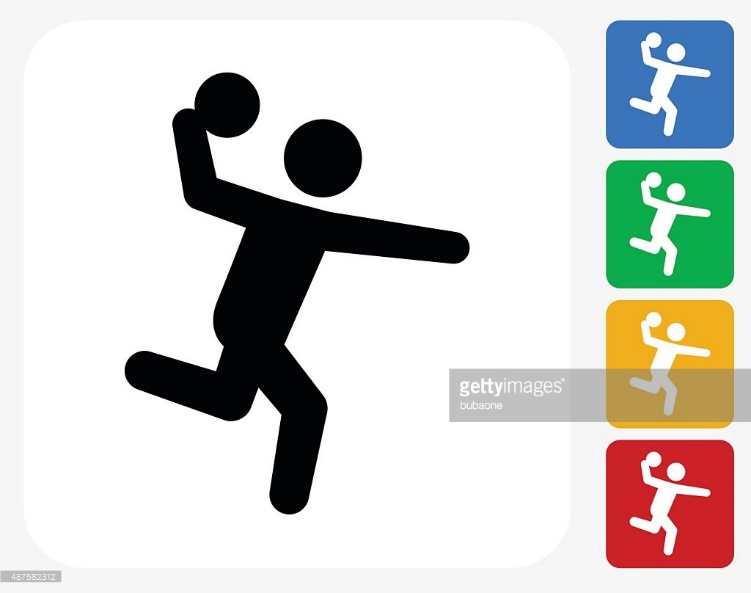 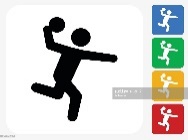 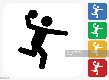 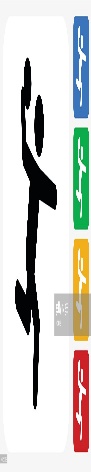 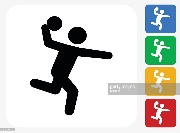 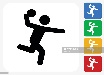 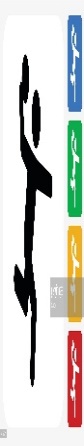 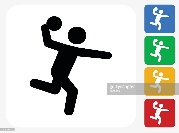 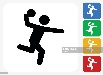 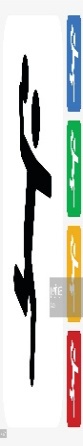 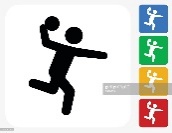 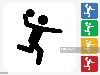 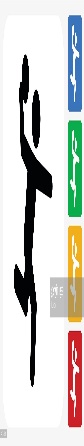 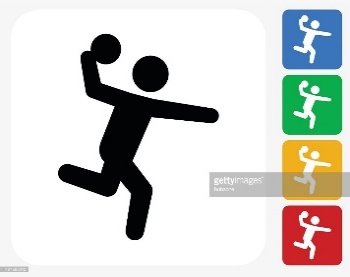 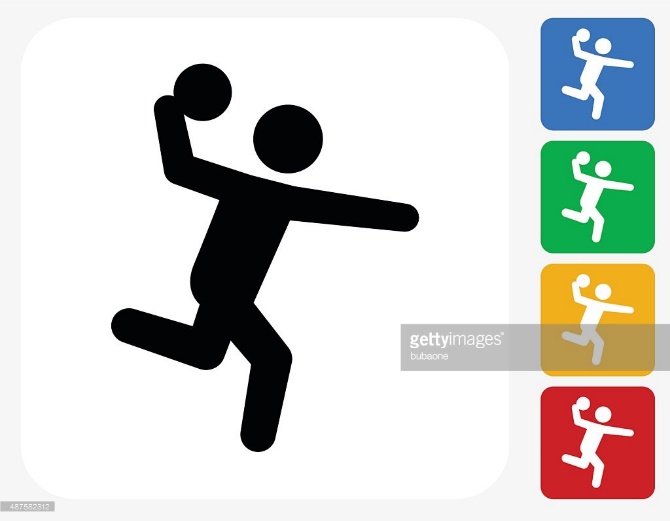 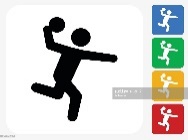 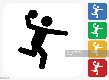 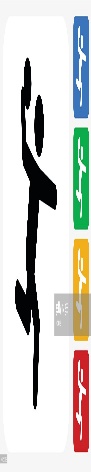 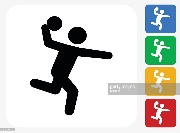 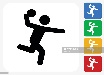 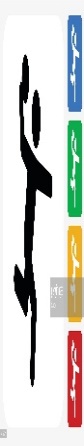 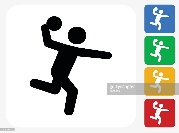 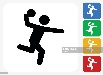 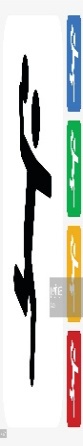 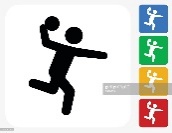 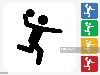 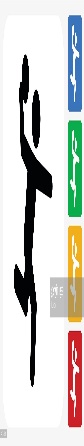 Středočeský kraj, ZŠ Benešov, Jiráskova 888, Město Benešov,Dům dětí a mládeže Benešov a OR AŠSK Benešovpořádajíokresní finále ve vybíjené 7. 3. 2024 - kategorie otevřená 9:00 – 15:00 hodin Sportovní hala ZŠ Benešov, Jiráskova 888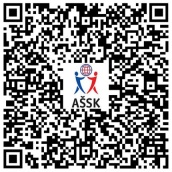 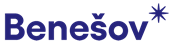 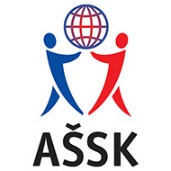 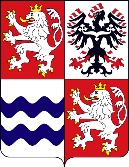 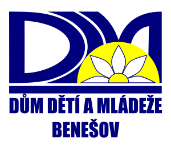 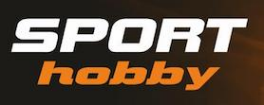 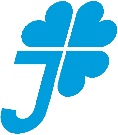 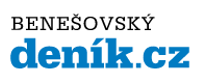 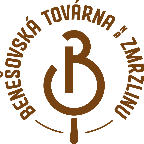 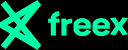 